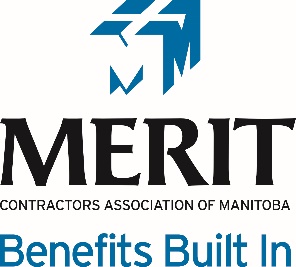 Two - $1000 cash awards available – 1 for Companies with more than 25 employees, and 1 for Companies with less than 25 employeesPlease complete this nomination form and ensure that all areas are complete, and you have provided the following:Completed nomination form	(make sure you have answered all the questions)                                         Company logo in digital formatOptional Information: Include a letter of reference from the Nominee’s supervisorNomination Deadline – February 22, 2019Email to info@meritmb.com or Fax to (204) 888-6204Remember - the nominee will be evaluated based on the information you provide.  Please provide as much detail as you can.  The evaluators do not know your nominee, so it is up to you to “make them shine” “make them stand out” up against other candidates. Be specific when applicable. Add additional pages if needed. Please call our office if you’d like further information.NOMINEE INFORMATION:Nominee’s Name:Nominee’s Title:Employer:Length of Employment:NOMINATOR INFORMATION:Nominator Name:Title:Company Name:Number of employees:Contact email:	Contact Phone:NOMINEE INFORMATIONWhat is the #1 reason you have nominated this individual?  Trade skills – what technical qualifications does the nominee have?  What are his/her technical strengths?  Has he/she been formally recognized for their technical ability on site? Do others go to him/her for help and advice on how to do their jobs because of the strength demonstrated by the nominee?  Safety – provide information on the nominee’s safety record, training and how he/she promotes safety on the worksite. Leadership skills:  how does the nominee demonstrate leadership on the jobsite? Do most people on the site consider the nominee to be a leader? Do most people respect his/her ability and integrity? Communication Skills:  how does the nominee demonstrate good communication skills? 